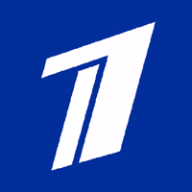 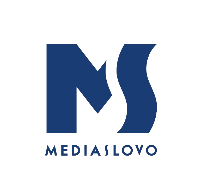 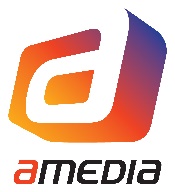 ПРЕМЬЕРА СЕЗОНА!
Милош Бикович, Ирина Антоненко, Светлана Устинова -  в многосерийном фильме«Магомаев». С 9 марта в 21.30 на Первом канале «Магомаев» - сериал о жизни и творчестве легендарного исполнителя Муслима Магомаева. Биографический фильм о суперзвезде советской эстрады сняли для Первого канала кинокомпании «Медиаслово» и «Амедиа Продакшн». Действие «Магомаева» разворачивается в конце 1960-х годов. Основной темой сериала стала история любви Муслима Магомаева и оперной певицы Тамары Синявской. Конец 1960-ых, разгар брежневской эпохи. Муслим Магомаев во время записи концертной программы знакомится с очаровательной оперной певицей, Тамарой Синявской. Между королём советской эстрады и восходящей звездой Большого театра с первого взгляда пробегает искра, которая становится началом большой любви.  Однако Тамара замужем, да и Муслим не свободен...Но у настоящей любви нет преград, и судьба вновь сводит влюбленныхРежиссерами сериала «Магомаев» выступили Дмитрий Тюрин («Триггер», «Рубеж») и Роман Прыгунов («ДухLess», «Мертвое озеро»). Авторы сценария фильма: Нина Шулика и Дарья Воротынцева. Муслима Магомаева сыграл сербский и российский актёр Милош Бикович («Холоп», «Балканский рубеж», сериал «Крылья империи»), Тамару Синявскую — Ирина Антоненко. Светлана Устинова сыграла гражданскую жену Магомаева, редактора музыкальных программ и фактически продюсера певца. В фильме также сыграли Мария Шалаева, Алена Ивченко, Александр Нестеров, Алина Алексеева, Александр Соколовский, Софья Синицына, Ксения Бабкина, Анастасия Попова и другие.Продюсер проекта Данила Шарапов:«Это суперсложный, суперважный проект, мы им занимались шесть лет, сценарий писался четыре года вместе с вдовой Муслима Магомаева Тамарой Синявской. Магомаев - сверхзначимая фигура для России, всего постсоветского пространства, мы старались учесть это, но также стремились реализовать проект в  современной форме».На роль Магомаева пробовались сотни талантливых актеров из разных стран бывшего СССР. Тамара Ильинична Синявская помогла выбрать именно Милоша Биковича. Продюсер проекта Данила Шарапов:«Актеров, которые исполнили роли Тамары Синявской и Муслима Магомаева, выбирала сама Тамара Синявская. Многим казалось странным, что серб по происхождению (Милош Бикович) играет Муслима Магомаева, но такой выбор Синявская сделала сама в результате очень долгого отбора». Режиссер Дмитрий Тюрин:«Для нас было важно, чтобы получилась романтическая музыкальная сказка, потому что это история о любви, а любовь – сказочное чувство. Хочется, чтобы зритель сопереживал, ведь история их любви очень непростая».По словам режиссера-постановщика, Милош Бикович очень тщательно готовился к роли Муслима Магомаева, изучал все доступные документальные материалы: «Милош Бикович во время подготовки уделял большое внимание мимике и жестам Муслима Магомаева. Нам хочется показать не привычный для зрителя сценический образ Муслима Магомаева, а то, каким он был в жизни. Мне кажется, что мы имеем на это право. Все-таки интересен внутренний мир этого прекрасного исполнителя, а на экране в документальных или хроникальных съемках такого материала совсем немного».Милош Бикович:«Должен признаться, что до этого проекта я немногое знал о Муслиме Магомаеве, так как не жил здесь и не рос на этих песнях. Сначала я отказался участвовать, мне даже не понравился первый парик. А потом мне позвонили друзья-продюсеры с вопросом: «А ты вообще знаешь, КТО такой Муслим Магомаев? Просто почитай-послушай». Продюсерам очень нравилось, что мы внешне похожи. Я начал готовиться к роли, смотрел много его интервью, документальные кадры с ним - к счастью, таких материалов достаточно. Но нам пришлось придумывать, как бы он выглядел в ситуациях, когда за ним не следила камера - например, в моменты гнева. Надеюсь, у нас получилось». Музыка и песни, исполненные голосами Муслима Магомаева и Тамары Синявской, безусловно, играют в фильме одну из ведущих ролей. В сериале прозвучат песни Магомаева «Королева красоты», «Синяя вечность», «Свадьба», а также композиции из мультфильма «По следам бременских музыкантов» и многие другие. В исполнении Тамары Синявской мы услышим песни «Нежность», партии из оперы «Кармен», и, конечно же, совместное исполнение Магомаева и Синявской.Милош Бикович: «В этих сценах я, конечно, не пою. В фильме будет звучать фонограмма его голоса. И это, на мой взгляд, правильно: я не знаю таких актеров и певцов, которые смогли бы достойно перепеть Магомаева. Я открыл для себя творчество Муслима Магометовича во время съемок проекта и могу сказать, что каждая из его песен по-своему красива, но особенно я выделяю «Мелодию».Режиссер Дмитрий Тюрин:«Это музыкальный фильм, здесь звучат песни Магомаева, и мы даже использовали некоторые элементы мюзикла - например, у нас будут хореографические номера. Еще зрители узнают в фильме Пахмутову и Добронравова, хотя они у нас в фильме и будут фигурировать под другими фамилиями. Также мы покажем Фурцеву Екатерину Алексеевну - министра культуры того времени - она всячески помогала карьере Муслима и очень его уважала». Роль главной любви в жизни известного исполнителя сыграла актриса Ирина Антоненко, в 2010 году завоевавшая титул «Мисс Россия» и начавшая свою актерскую карьеру в 2011 году с фильма Тимура Бекмамбетова «Фантом».Ирина Антоненко:«Роль Тамары Синявской вообще перевернула мое сознание - удивительно, как образ меняет человека. Я играла много драматических ролей, но именно в этом костюме, в этой роли, каждый раз входя в кадр, я чувствую себя иначе - это магия проекта. Каждый раз, когда мы были в кадре с Милошем, - мы были нашими героями на все 100 процентов».Светлана Устинова: «Мою героиню зовут Лика, она - редактор на телевидении в музыкальной передаче и гражданская жена Муслима Магомаева. А если говорить современным языком, то можно сказать, что она еще и продюсер Магомаева - всегда рядом с ним, занимается его концертами, договорами. И, конечно, она безумно в него влюблена. Они были долго вместе, но через время он встретил свою настоящую любовь.Конечно, у моей героини был прототип, но, в целом, это некий художественный вымысел. При подготовке к съемкам я читала биографию Магомаева - там описаны близкие ему женщины, я изучали их истории, плюс, для меня было важно донести всеобщую любовь, которая окутывала этого величайшего исполнителя. Моя Лика лишь рядом с ним, звезда - он, Муслим». ФАКТЫ О СЕРИАЛЕ «МАГОМАЕВ»Премьерный показ пилотной серии сериала «Магомаев» про историю любви знаменитого советского исполнителя и оперной певицы Татьяны Синявской прошел на втором российском фестивале телесериалов «Пилот» в Иванове. Съемочная группа работала не только в Москве, но и на родине Магомаева - в столице Азербайджана, городе Баку.В одном из павильонов Мосфильма была выстроена декорация Международного фестиваля песни в Сопоте (Польша). По архивным телематериалам была создана точная копия концертного зала. Реальных интерьеров того периода не осталось, поэтому все было воссоздано, в том числе и номер в гостинице «Россия», в котором Муслим долгое время жил. По словам художника по гриму, у исполнителя главной роли Милоша Биковича - сложный грим и парик. Париков было несколько, а в начале картины Милош снимался со своей прической. В результате получился цельный образ.По словам Светланы Устиновой, вместе со стилистами они разрабатывали образ Лики. Лика несет дух времени: она была в богемных кругах, знала, что в моде за границей - в то время в Москве уже можно было достать многое: красивые костюмы, платья, плащи, даже ботфорты, яркий макияж, высокие прически. «Даже удивительно, где женщины того времени находили время, чтобы так потрясающе выглядеть. Какие-то мои костюмы сшили, а какие-то взяли в прокате у моей подруги - например, оригинальное платье Диор именно того времени. Я рада, что мне досталась роль такой модницы», - рассказывает Светлана.Муслим Магомаев родился в 1942 году в Баку. Известность пришла к нему в начале 1960-х после выступления в Кремлевском дворце съездов на заключительном концерте фестиваля азербайджанского искусства. Певец стажировался в миланском оперном театре La Scala, с огромным успехом выступал по всему Советскому Союзу и на знаменитых зарубежных сценах. Его не стало в 2008 году. Звание народного артиста СССР Муслим Магомаев получил уже в 31 год — уникальный случай для любого времениМногосерийный художественный фильм «Магомаев»Производство: «Медиаслово», «Амедиа Продакшн»Кол-во серий: 8Премьера: с 9 марта в 21.30 с пн по четв на Первом каналеГенеральные продюсеры: Леонард Блаватник, Нелли Яралова Генеральные продюсеры: Данила Шарапов, Петр АнуровПродюсеры: Василий Балашов, Мария ШухнинаКреативные продюсеры: Наталья Шик, Илья Бурец Режиссеры: Дмитрий Тюрин, Роман Прыгунов Авторы сценария: Нина Шулика, Дарья Воротынцева Операторы-постановщики: Юрий Кокошкин , Алексей Морозов Художники-постановщики: Владислав Травинский, Владимир Наместников Художник по костюмам: Дарья Зонова Художник по гриму: Татьяна Иршенко В ролях: Милош Бикович, Ирина Антоненко, Светлана Устинова, Александр Нестеров, Маруся Климова, Алена Ивченко, Артем Волобуев, Алина Алексеева, Софья Синицына, Надежда Маркина, Расим Ахмед Оглы Балаев, Мария Шалаева, Никита Тарасов, Михаил Станкевич, Илья Резник, Александр Соколовский, Елена Муравьева, Анастасия Попова 